ШКОЛЬНЫЙ ВЕСТНИКАкции 3-ей четвертиКонкурсы и наградыУчителя в делеПРАЗДНИКИ!!!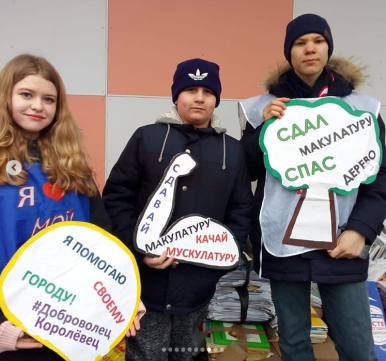 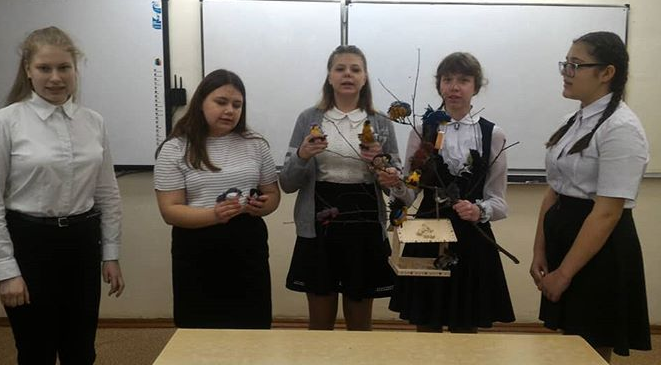 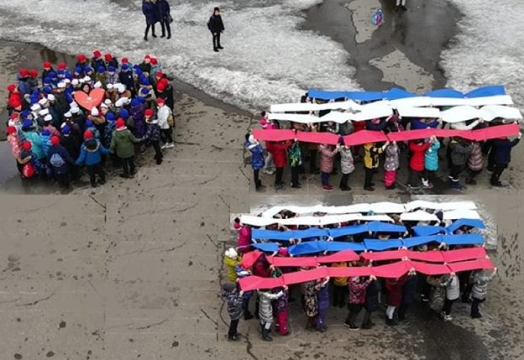 09.02.19 школа приняла участие в акции "Сбор макулатуры“.В начальных классах прошла акция "Покормите птиц зимой!". Флешмоб, посвящённый 5-летию присоединения Крыма к России. 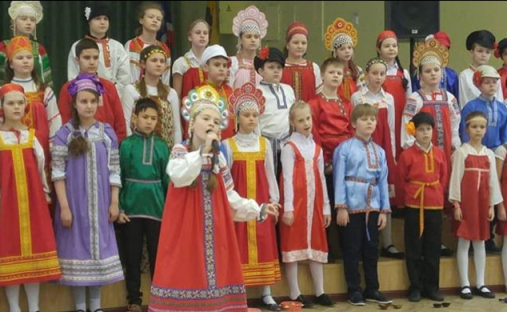 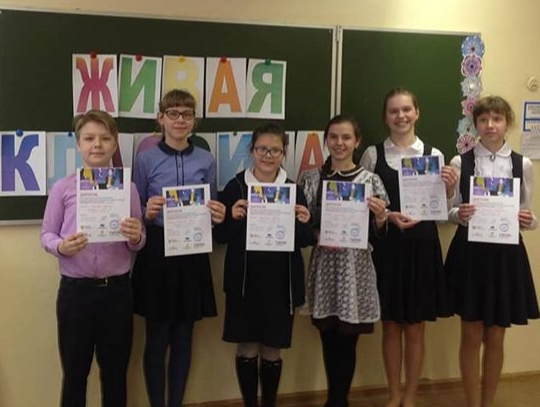 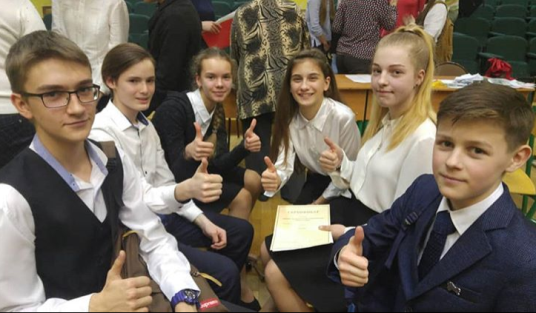 25 февраля в школе 13 состоялся муниципальный этап областного конкурса хоровых коллективов им. Г. Струве.Школьный этап Всероссийского конкурса чтецов "Живая классика".Сборная 7-8 классов - победитель городской интеллектуальной игры "Колесо истории".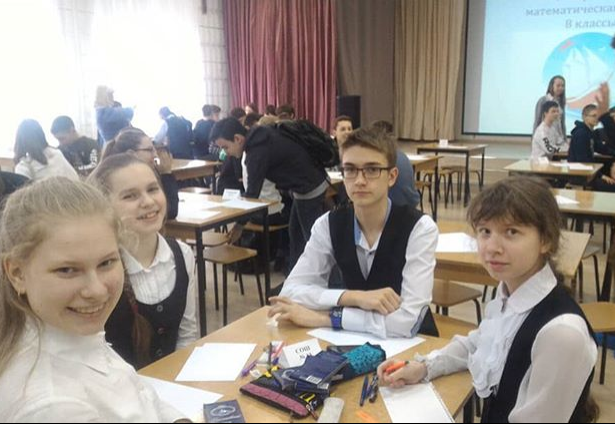 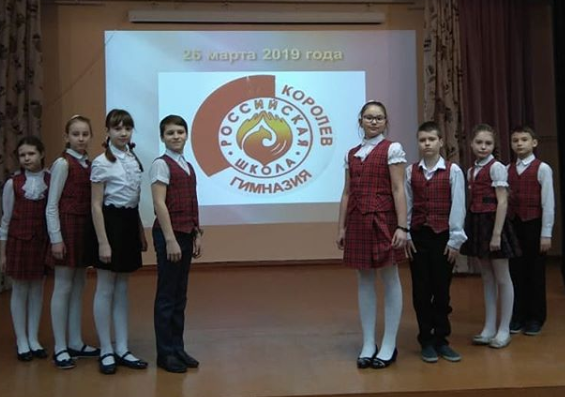 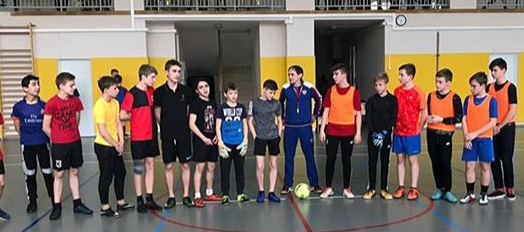 Поздравляем команду 8 класса - призеров Городского конкурса "Математическая регата"4а и 4б участники муниципальной олимпиады "Совенок".Наша сборная по футболу 04-05гг, заняла первое место в группе.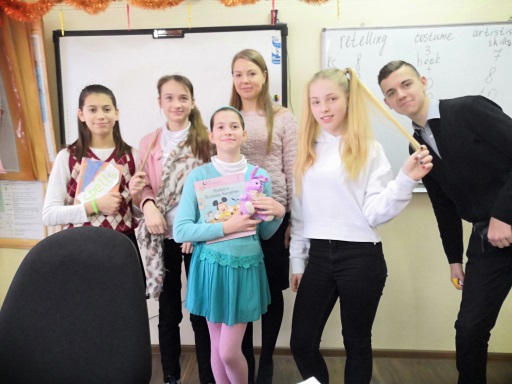 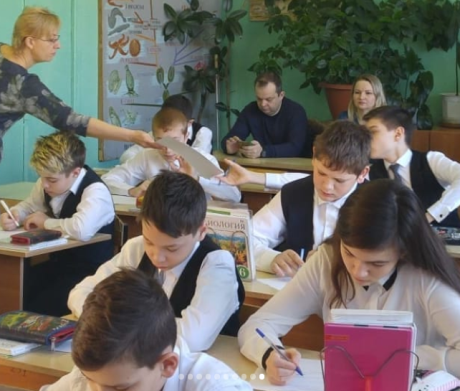 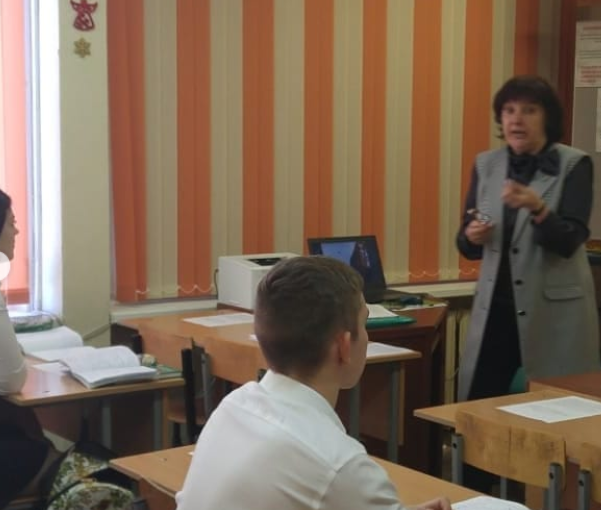 2.03.19. В школе 13 состоялся День открытых дверей. Были даны уроки по всем предметам учебного плана и внеурочные занятия.2.03.19. В школе 13 состоялся День открытых дверей. Были даны уроки по всем предметам учебного плана и внеурочные занятия.2.03.19. В школе 13 состоялся День открытых дверей. Были даны уроки по всем предметам учебного плана и внеурочные занятия.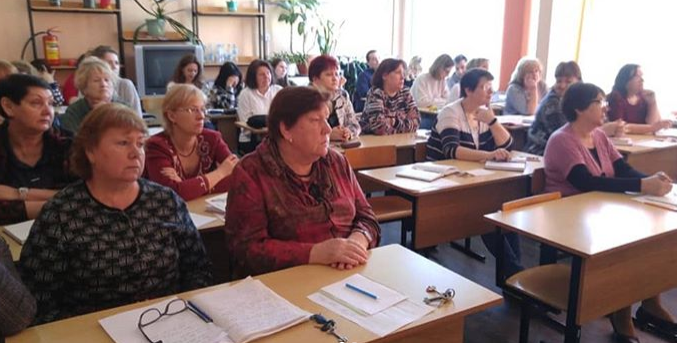 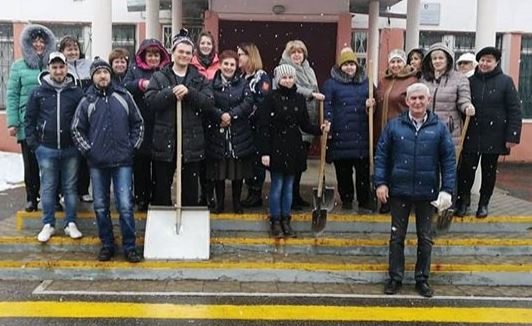 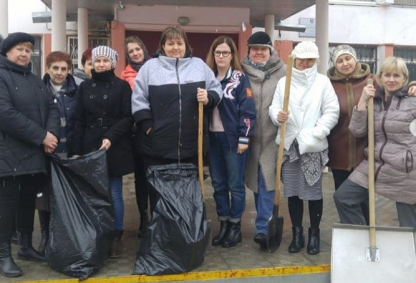 Работа педагогического совета школы 13.29 и 30 марта в школе 13 состоялся субботник. Сотрудники провели генеральную уборку.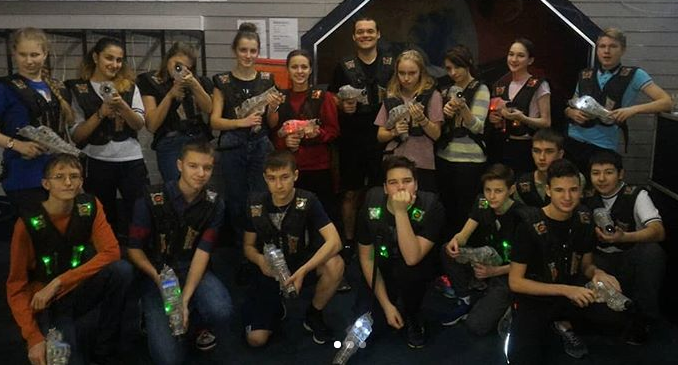 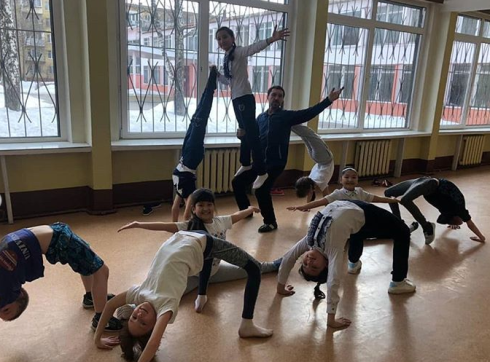 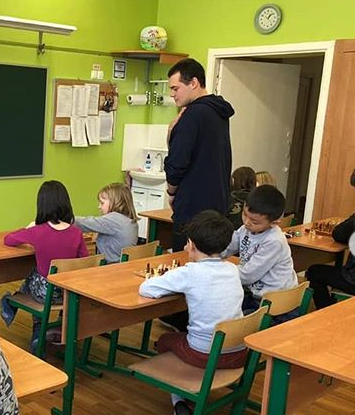 Поздравляем нашу мужскую половину с 23 февраля!Поздравляем нашу мужскую половину с 23 февраля!Поздравляем нашу мужскую половину с 23 февраля!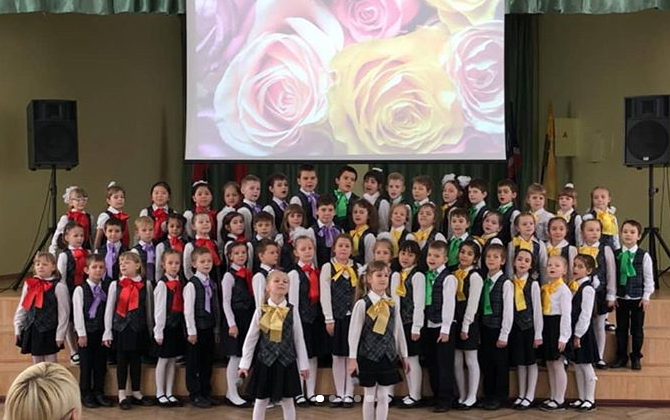 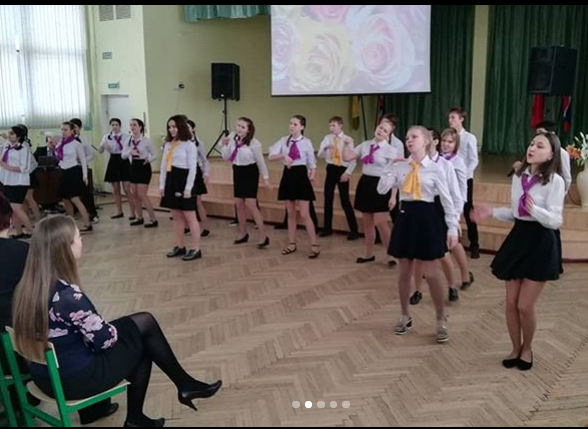 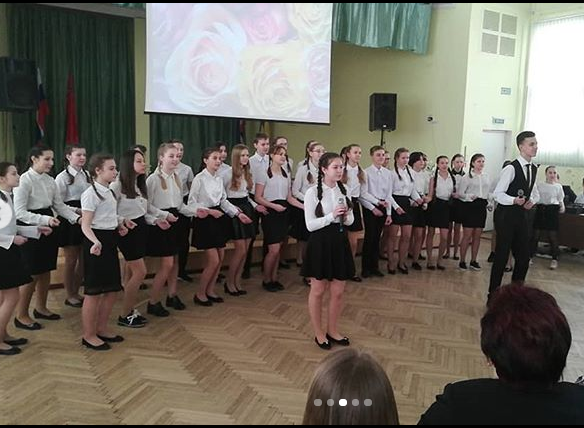 Поздравляем нашу женскую половину с 8 марта!Поздравляем нашу женскую половину с 8 марта!Поздравляем нашу женскую половину с 8 марта!